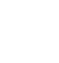 НОВООДЕСЬКА МІСЬКА РАДАМИКОЛАЇВСЬКОЇ ОБЛАСТІ ВИКОНАВЧИЙ КОМІТЕТ                   Р І Ш Е Н Н Я      13 січня 2022                              м. Нова Одеса                                   №  11Про скорочення чисельності працівниківта затвердження  нового штатного розписуКУ  «Центр  надання     соціальних послуг Новоодеської міської   ради»Відповідно до статті 52 Закону України «Про місцеве самоврядування в Україні», враховуючи положення Бюджетного кодексу України, Статуту комунальної установи «Центр надання соціальних послуг Новоодеської міської ради», керуючись статтями 40, 492 Кодексу законів про працю України, з метою оптимізації та раціонального використання та економії коштів бюджету, виконавчий комітет міської ради ВИРІШИВ:1. Скоротити чисельність працівників комунальної установи «Центр надання соціальних послуг Новоодеської міської ради» з 63,5 до 59 штатних одиниць шляхом виведення наступних посад:юрист-консульт – 1 штатна одиниця;робітник  з  комплексного   обслуговування  й   ремонту  будинків відділення стаціонарного догляду для постійного або тимчасового проживання – 1 штатна одиниця;фахівець із соціальної роботи І категорії– 1 штатна одиниця;фахівець    із    соціальної    роботи     відділу    соціальної   роботи та соціального супроводу – 1 штатна одиниця;соціальний працівник відділення соціальної допомоги вдома – 0,5 штатних одиниці.2.Затвердити новий штатний  розпис комунальної установи «Центр надання соціальних послуг Новоодеської міської ради» в кількості 59 штатних одиниць (додається). Ввести в дію новий штатний розпис комунальної установи із 18.04.2022 року.4.   Доручити директору КУ «Центр надання соціальних послуг Новоодеської міської ради» Гострик О.В. відповідно до чинного законодавства України попередити працівників, посади яких підлягають скороченню, про їх наступне звільнення у зв’язку з скороченням, не пізніше 18 січня 2022 року.5. Звільнення працівників, посади яких підлягають скороченню, провести відповідно до вимог чинного законодавства.   6. Контроль за виконанням даного рішення покласти на керуючого справами виконавчого комітету міської ради Чубука Г.П. Міський  голова                                                    	             Олександр ПОЛЯКОВ 